проект                                                                            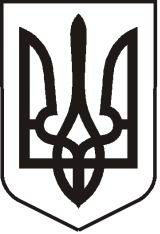 УКРАЇНАЛУГАНСЬКА  ОБЛАСТЬПОПАСНЯНСЬКИЙ  РАЙОН
ПОПАСНЯНСЬКА  МІСЬКА  РАДАШОСТОГО   СКЛИКАННЯДЕВ’ЯНОСТА СЕСІЯРIШЕННЯ16 листопада 2017 року                 м. Попасна 	                                     № 90/Про внесення доповнень до міської Програми охорони довкілля, раціональноговикористання природних ресурсів і забезпечення екологічної безпеки на період 2016-2017 років в м. Попасна, затвердженої рішенням сесії міської ради від 26.01.2016 № 72/8З метою раціонального використання водних ресурсів та забезпечення екологічної безпеки, керуючись п. 22 ч. 1 ст. 26 Закону України «Про місцеве самоврядування в Україні», Попаснянська міська радаВИРІШИЛА:1. Внести наступні доповнення в перелік заходів щодо виконання Програми охорони довкілля, раціонального використання природних ресурсів і забезпечення екологічної безпеки на період 2016-2017 років в м. Попасна:2. Контроль за виконанням даного рішення покласти на постійну комісію з питань бюджету, фінансів,  соціально-економічного розвитку,  комунальної власності та регуляторної політики і відділ житлово-комунального господарства, архітектури, містобудування та землеустрою виконавчого комітету міської ради (Бондареву М.О.).Міський голова                                                                                      Ю.І.ОнищенкоПідготував: Кучеренко, 2 03 89№ п/пНазва заходівМісце реалізації заходів Термін виконання Джерело фінансування Очікуваний ефект12Паспортизація водоймм. Попасна2017Міський бюджетЗбереження навколишнього середовища